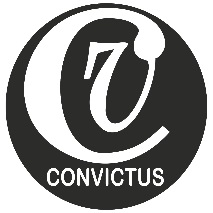 ВСЕУКРАЇНСЬКА БЛАГОДІЙНА ОРГАНІЗАЦІЯ«КОНВІКТУС УКРАЇНА»Адреса для листування: 01024, Київ-24, а/с № 133 рах. (IBAN): UA 31 322313 0000026000010043333 ЄДРПОУ 35210880(044)  592 58 47·www.convictus.org.ua·uaconvictus@gmail.com14 січня 2022 р.ОГОЛОШЕННЯпро проведення конкурсних торгів(далі – „Оголошення”)Всеукраїнська благодійна організація «КОНВІКТУС УКРАЇНА» (далі – «Організатор») оголошує конкурсні торги (тендер) на закупівлю послуг з транспортного перевезення (таксі).Конвіктус – це неурядова організація, яка працює у трьох країнах світу – Швеції, Естонії та Україні, надаючи підтримку уразливим верствам населення для покращення якості їх життя та здоров’я. Діяльність нашої організації в Україні бере початок з 2006 року. Вже 14 років Конвіктус є надійним партнером державних установ та неурядових громадських організацій у реалізації програм протидії ВІЛ-інфекції, туберкульозу, інших соціально небезпечних хвороб, реінтеграції колишніх ув’язнених у суспільство та надання допомоги жінкам, які постраждали від насильства.ВБО «Конвіктус Україна» працює для:зниження темпів розповсюдження ВІЛ/СНІДу та туберкульозу в Україні;покращення доступу до діагностики та лікування ВІЛ, гепатитів, туберкульозу та інфекцій, що передаються статевим шляхом;забезпечення доступу наркозалежних та їх близьких до комплексної допомоги у лікуванні наркозалежності;протидії домашньому та гендерно-орієнтованому насильству;забезпечення рівного доступу до послуг з профілактики та лікування ВІЛ як чоловіків, так і жінок, досягнення технічної досконалості у впровадженні гендерно-чутливого підходу у програмах зменшення шкоди через впровадження гендерно-чутливих послуг в діяльність організації;зменшення кількості повторних правопорушень та ризиків повторного ув`язнення серед жінок, які звільнилися з місць позбавлення волі через впровадження програм соціальної адаптації жінок, які звільняються із місць позбавлення волі, захист їх прав та законних інтересів;забезпечення рівних можливостей на доступ до медичної та соціальної допомоги.Джерело фінансування закупівлі Закупівля здійснюється в рамках всіх проектів Організації, що реалізуються за кошти грантів (субгрантів) донорів, в тому числі субгрантів, наданих відповідно до програм Глобального фонду для боротьби зі СНІДом, туберкульозом та малярією в Україні, а також субгранту донором якого є Уряд США через департамент охорони здоров’я та соціального забезпечення США/Центри контролю та профілактики захворювань, Агентство США з міжнародного розвитку (USAID), в рамках договору про надання субгранту з Інститутом Пакт № 380-013814 від 01.10.2020 р..Предмет закупівлі: послуги з транспортного перевезення по місту Києву та на території Київської області.Термін надання послуг: від дати підписання договору до 31 грудня 2022 року.ФОРМУВАННЯ ЦІНИЗакупівля послуг, передбачених предметом закупівлі, за кошти субгранту, наданого відповідно до програми Уряду США через департамент охорони здоров’я та соціального забезпечення США/Центри контролю та профілактики захворювань, здійснюється без ПДВ (звільнення операції від податку на додану вартість та  оплату послуг без податку на додану вартість на підставі ст. 197.11 Податкового кодексу України, у зв’язку з тим, що надані послуги фінансуються за рахунок міжнародної технічної допомоги, яка надається відповідно до міжнародного договору Угоди між Урядом України і Урядом Сполучених Штатів Америки про гуманітарне і техніко-економічне співробітництво від 07 травня 1992 року в рамках реалізації проекту «Підтримка системи епідеміологічного нагляду за ВІЛ і системи управління/поліпшення якості лабораторій Міністерства охорони здоров'я України, покращення використання стратегічної інформації та розбудова потенціалу громадської охорони здоров'я в рамках Надзвичайної ініціативи Президента США з надання допомоги у боротьбі з ВІЛ/СНІД (PEPFAR)»).Закупівля послуг, передбачених предметом закупівлі, за кошти субгрантів, наданих відповідно до програм Глобального фонду для боротьби зі СНІДом, туберкульозом та малярією в Україні, здійснюється без ПДВ (відповідно до положень п. 26 підрозділу 2 розділу ХХ Податкового кодексу України та постанови Кабінету Міністрів України від 17.04.2013 р. № 284, тимчасово, на період виконання програм Глобального фонду для боротьби із СНІДом, туберкульозом та малярією в Україні, що виконуються відповідно до закону, звільняються від оподаткування податком на додану вартість операції з постачання на митній території України товарів (крім підакцизних) та надання послуг, якщо такі товари/послуги оплачуються за рахунок грантів (субгрантів), наданих відповідно до програм Глобального фонду для боротьби із СНІДом, туберкульозом та малярією в Україні, що виконуються відповідно до закону).Закупівля іншої частини послуг, передбачених предметом закупівлі, за кошти інших донорів, може здійснюватись з ПДВ.СКЛАД ТЕНДЕРНОЇ ПРОПОЗИЦІЇТендерна пропозиція у формі Додатків 1, 2 до Тендерної пропозиції, комерційної пропозиції, офіційного листа;Документи, які підтверджують відповідність технічним та кваліфікаційним вимогам (див. таблиці вище), а також копії: ліцензії, якщо передбачено законодавством;Також, просимо додати до Вашої тендерної пропозиції будь-які інші документи, що, на Вашу думку, можуть бути корисними для оцінки пропозиції (наприклад, рекомендаційні листи, лист на офіційному бланку Компанії з зазначенням знижок або бонусів, тощо).Для забезпечення більш ефективного використання робочого часу та оптимізації витрат може бути обрано декілька постачальників послуг.КРИТЕРІЇ ОЦІНКИ ТЕНДЕРНИХ ПРОПОЗИЦІЙ, ЯКІ ВІДПОВІДАТИМУТЬ ОБОВ’ЯЗКОВИМ ТЕХНІЧНИМ ТА КВАЛІФІКАЦІЙНИМ ВИМОГАМ:Посадові особи Організатора, уповноважені здійснювати зв'язок з учасникамиВісангірієва Олена, менеджер з закупівель, тел. 067 290 9097, 044 592 58 47, e-mail convictuszakup@gmail.com ПРАВИЛА ОФОРМЛЕННЯ ТЕНДЕРНОЇ ПРОПОЗИЦІЇУчасники мають подавати пропозиції у письмовому вигляді особисто або кур‘єрською поштою. Тендерні пропозиції, що надійдуть електронною поштою, можуть розглядатися, в умовах забезпечення карантинних заходів безпеки.Всі копії будь-яких документів, що включаються в тендерну пропозицію, мають бути обов’язково завірені підписом учасника, а якщо учасником є юридична особа або ФОП, що використовує у своїй господарській діяльності печатку, то печаткою та підписом уповноваженої особи. До тендерної пропозиції повинні додаватись документи, які посвідчують право такої уповноваженої особи підписувати тендерну пропозицію (наказ про призначення керівника або довіреність) (зазначена вимога стосується лише юридичних осіб).Надані копії документів мають бути розбірливими та якісними.Відповідальність за достовірність наданої інформації в своїй тендерній пропозиції несе учасник.У разі, якщо тендерна пропозиція надійшла після спливу кінцевого терміну приймання тендерних пропозицій, то конверт з такою тендерною пропозицією не розкривається і повертається Організацією на адресу відправника. До участі у оцінці тендерних пропозицій Комітетом із затвердження закупівлі Організатора допускаються тендерні пропозиції, які повністю відповідають умовам цього Оголошення. Підписанням та поданням своєї тендерної пропозиції учасник погоджується з наступним:Учасник ознайомлений	з Кодексом поведінки постачальників (http://network.org.ua/projects/nuo/purchase.php ).участь у закупівлі пов’язаних осіб або ж змова учасників конкурсних торгів забороняється. У разі виявлення таких фактів, результати закупівлі буде відмінено або договір з відповідним постачальником буде достроково розірвано в односторонньому порядку з поверненням всього отриманого таким постачальником за договором та відшкодуванням збитків завданих Організації.ТЕНДЕРНІ ПРОПОЗИЦІЇ ПРИЙМАЮТЬСЯ ЗА АДРЕСОЮУкраїна, 01024, місто Київ, вул. Басейна буд. ½, поверх 3, каб. 301. Приймання пропозицій, які подаються учасниками, здійснюється з 10 год. 00 хв. до  17 год. 00 хв., з понеділка по п’ятницю.e-mail: convictuszakup@gmail.com КІНЦЕВИЙ ТЕРМІН ПРИЙМАННЯ ТЕНДЕРНИХ ПРОПОЗИЦІЙ  «27» січня 2022 року, до 17 год. 00 хв. за київським часом.Додаток 1 до Тендерної пропозиціїДата: ________________ 2022 р.[підпис]	[що виступає у якості]Що має належні повноваження на підписання Заявки від імені та за дорученням 	Додаток 2 до Тендерної пропозиціїЗагальна інформаціяБудь ласка, заповніть таблицю нижчеДата: ________________ 2022 р.[підпис]	[що виступає у якості]Що має належні повноваження на підписання Заявки від імені та за дорученнямОбов’язкові технічні вимоги до товарів, робіт та послугДокументи, які підтверджують відповідність вимогам1.Здійснення транспортного перевезення по місту Києву та на території Київської областіТендерна пропозиція2.Безкоштовний виклик та подача автомобіля в Києві та на території Київської областіТендерна пропозиція3.Безкоштовні попередні замовлення автомобіля (за добу та більше)Тендерна пропозиція4.Фіксована вартість послуг (не менше ніж 3 місяці з дати підписання договору)Тендерна пропозиція5.Додаткова вартість послуг за користування кондиціонером/вартість перевезення валізи та ін. до розгляду не приймаютьсяТендерна пропозиція6.Автопарк з легковими автомобілями економ, стандарт і бізнес класу; мікроавтобусами; бажана наявність вантажно-пасажирських автомобілів.Тендерна пропозиція7.Призначення постійного менеджера, який координує всі етапи надання послугТендерна пропозиція  8.Безготівковий розрахунокТендерна пропозиція  9.Наявність програмного продукту (мобільний додаток чи можливість створення особистого кабінету для відслідковування поїздок)Тендерна пропозиціяОбов’язкові кваліфікаційні вимоги до постачальника товарів або виконавця робіт та послугДокументи, які підтверджують відповідність кваліфікаційним вимогамПраво на здійснення підприємницької діяльностіпідприємства (ТОВ, ПАТ, ПрАТ, ПП тощо) - копію Свідоцтва про державну реєстрацію юридичної особи (для зареєстрованих до 07.05.2011 року, якщо їм не було видано Виписку) або копію Виписки з Єдиного державного реєстру юридичних осіб, фізичних осіб-підприємців та громадських формувань , а також копію Витягу з Єдиного державного реєстру юридичних осіб, фізичних осіб-підприємців та громадських формувань;фізичної особи - підприємця (ФОП) на єдиному податку – копію Свідоцтва про державну реєстрацію (для зареєстрованих до 07.05.2011 року, якщо їм не було видано Виписку) або копію Виписки з Єдиного державного реєстру юридичних осіб, фізичних осіб-підприємців та громадських формувань, а також копію Виписки з Реєстру платників єдиного податку та платіжки про сплату єдиного податку за попередній/поточний період;фізичної особи - підприємця (ФОП) на загальній системі оподаткування – копію Свідоцтва про державну реєстрацію (для зареєстрованих до 07.05.2011 року, якщо їм не було видано Виписку) або копію Виписка з Єдиного державного реєстру юридичних осіб, фізичних осіб-підприємців та громадських формувань.№Критерій оцінкиДокументи, що підтверджують відповідність критерію1.Вартість послуг Тендерна пропозиція2.Наявність фіксованих знижок або бонусів (бажано)Лист на офіційному бланку Компанії з зазначенням знижок або бонусів3Відповідність технічним та кваліфікаційним умовамТендерна пропозиція4Матеріальна база (кількість  легкових автомобілів економ, стандарт і бізнес класу; вантажно-пасажирських автомобілів, наявність та кількість мікроавтобусів, водіїв, одночасно працюючих машин вдень та вночі, диспетчерів, телефонних ліній тощо)Тендерна пропозиція5Призначення постійного менеджера, який координує всі етапи надання послугТендерна пропозиція№ПослугиРозрахункові одиниціВартість1.Вартість проїзду легкового автомобіля по Києву грн./км2.Тариф за простій легкового автомобіля (після 6-ої хв.) по Києвугрн./хв.3.Оплата за автомобіль «Універсал» по місту Києвугрн./км4.Оплата за вантажно-пасажирський автомобіль типу «Fiat Doblò» по місту Києвугрн./км5.Вартість проїзду 1 км вантажно-пасажирських автомобілів типу «Газель» по місту Києвувартість мінімального замовленнягрн./кмгрн.6.Мінімальне замовлення по місту Києвугрн.7.Кур’єрська доставка (до тарифу) по місту Києвугрн.8.Вартість проїзду легкового автомобіля на території  Київської областім. Біла Церква м. Броварим. Фастівм. Ірпіньм. Баришівкам. Бояркам. Вишгородм. Українкам. Миронівкасмт. Рокитнем. Яготинм. Богуславсмт. Макарівм. Переяслав-Хмельницькийм. Сквирасмт. Ставищем. Кагарликм. Таращам. Бучагрн./км9.Оплата за автомобіль типу «Fiat Doblò» на території Київської областігрн./км10.Вартість проїзду 1 км вантажно-пасажирських автомобілів типу «Газель» на території Київської областігрн./км15.Тариф за простій вантажно-пасажирського автомобіля типу «Газель» за 1 годинугрн./год16.Відмова від замовленого авто менш ніж за 5 хв. до часу надання послуги  грн.1.Повна назва учасника2.Юридична адреса учасника3.Фактична адреса учасника4Електронна пошта5Керівник компанії: посада, ПІБ6Контактний номер телефону керівника 7Контактна особа з питань подання Заявки8Номер телефону контактної особи9Наявні технічні можливості (автопарк)10Кількість персоналу